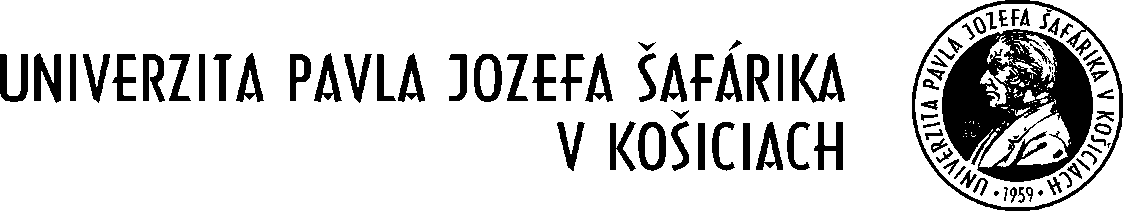 Výzva na predkladanie ponúk Verejný obstarávateľ, ktorým je Univerzita Pavla Jozefa Šafárika v Košiciach, v súlade s § 9 ods. 9 zákona č. 25/2006 Z. z. o verejnom obstarávaní a o zmene a doplnení niektorých zákonov v znení neskorších predpisov, Vás týmto  vyzýva na predloženie ponuky na:Predmet zákazky:  „Dodanie 6 ks WiFi AP 802.11n MIMO, do  budovy Petzvalova 4“ s nasledovnou špecifikáciouŠpecifikácia dodávky:Dodanie 6 ks WiFi AP 802.11n MIMO, v budove Filozofickej fakulty UPJŠ v Košiciach, Petzvalova 4, Košice spĺňajúcich nasledovnú špecifikáciu:Citlivosť -97 dBmDHCP: anoFrekvencia: 2.400 - 2.486 GHzChipset: AtherosLAN port: 1x RJ45 10/100 MbpsMax. výstupný výkon: 23 dBmModulácia: OFDM, DBPSK, DQPSK, CCK, 64QAM,16QAMPrenosová rýchlosť: 300 MbpsŠifrovanie: WEP, WPA-PSK, WPA-TKIP, WPA2 AES, 802.11iRAM: 32 MBNormy: 802.11b/g/nNAND: 8 MBNapájanie: 24 V , 1 ARegulácia výkonu: anoĎalšie požiadavky:Dodávka zariadení musí obsahovať všetky potrebné súčasti. WiFi 802.11n MIMOPoE napájanie (adaptér 24V, 0.5A) a materiál potrebný k montáži zariadenia na stenu alebo stropKód CPV: 35113000-9 bezpečnostné inštalácie Spôsob doručenia cenovej ponuky:Ponuku je možné doručiť e-mailom na adresu tomas.polak@upjs.skLehota na predkladanie ponúk: najneskôr do  25. 10. 2013  do 12.00 hodiny. Ponuka predložená po uplynutí lehoty nebude zaradená do hodnotenia.Predpokladaná hodnota zákazky: 360 € bez DPHMiesto dodania: Filozofická fakulta UPJŠ v Košiciach, Petzvalova 4,  Košice Obsah ponuky:Podmienky účasti: aktuálny doklad o oprávnení dodávať poskytovať službu – scan dokladuĎalšie doklady a dokumenty:ocenený zoznam položiek s uvedením jednotkových cien v € bez DPH aj s DPH,  ako aj celkovej ceny za celú zákazku v € aj bez DPH ako aj s DPH. Celková cena musí byť konečná a zahrňať všetky náklady súvisiace s predmetom zákazkyTermín zadania zákazky: 28. 10. 2013 – vystavenie objednávkyLehota dodania tovarov: do 10 dní dňa vystavenia objednávky obstarávateľom a prevzatia objednávky dodávateľomKritérium na hodnotenie ponúk:Jediným kritériom na hodnotenie predložených ponúk bude:najnižšia cena za predmet zákazky Na základe kritérií na hodnotenie ponúk bude identifikovaný úspešný uchádzač, ktorému verejný obstarávateľ zašle objednávku v zmysle predloženej cenovej ponuky. Neúspešným uchádzačom verejný obstarávateľ zašle informáciu o výsledku vyhodnotenia ponúk. Uchádzačom, ktorí predložia svoje ponuky, v prípade neúspešnej ponuky, nevzniká žiadny nárok na úhradu nákladov, ktoré mu vznikli s prípravou a doručením ponuky.Veríme, že ponuku na požadovaný predmet zákazky predložíte v súlade s výzvou a lehotami na jej predloženie.Obchodné podmienky:Výsledkom zadávania zákazky je vystavenie objednávky.Fakturácia prebehne podľa skutočne využitého materiálu a prác, pričom ponúknutá cena sa považuje za maximálnu.Faktúra je splatná do 14 dní odo dňa jej preukázateľného doručenia objednávateľovi.Objednávateľ neposkytne preddavok na predmet zákazky.Na dodanie predmetu zákazky poskytne dodávateľ 2-ročnú záruku.Pracovník určený pre styk so záujemcami: Ing. Tomáš Polák – 0917 739822Termín zadávania zákazky: 22. 10. 2013	....................................................   	prof. PhDr. Ján Gbúr, CSc. 	 dekan FF UPJŠ